100 YEARSSUMBEAM ROLLER RINK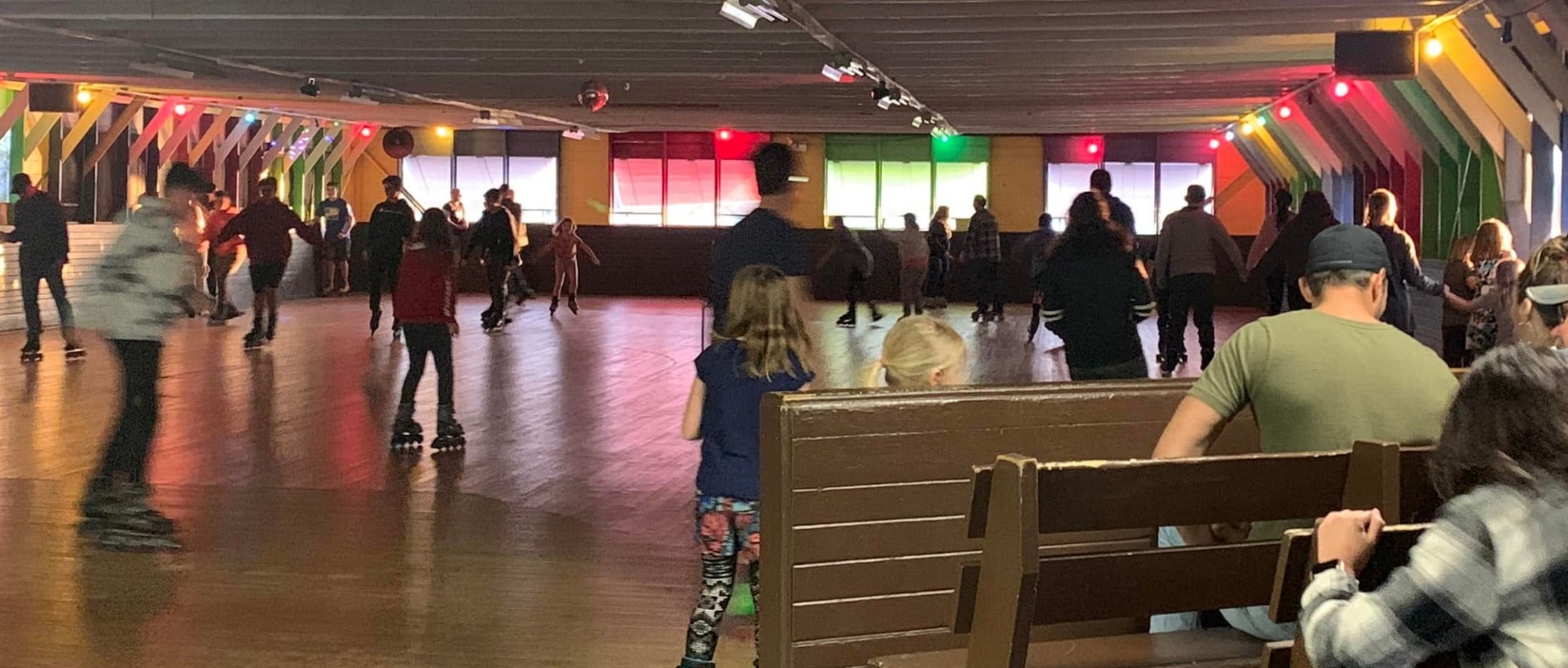 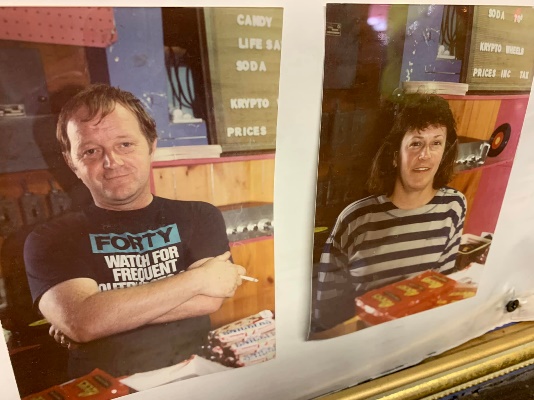 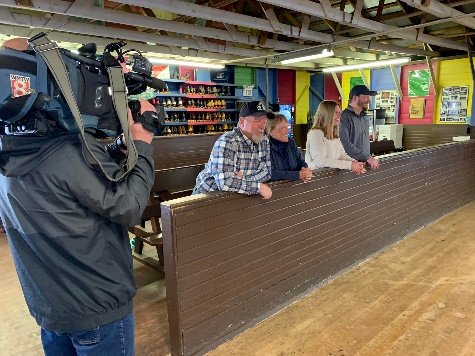 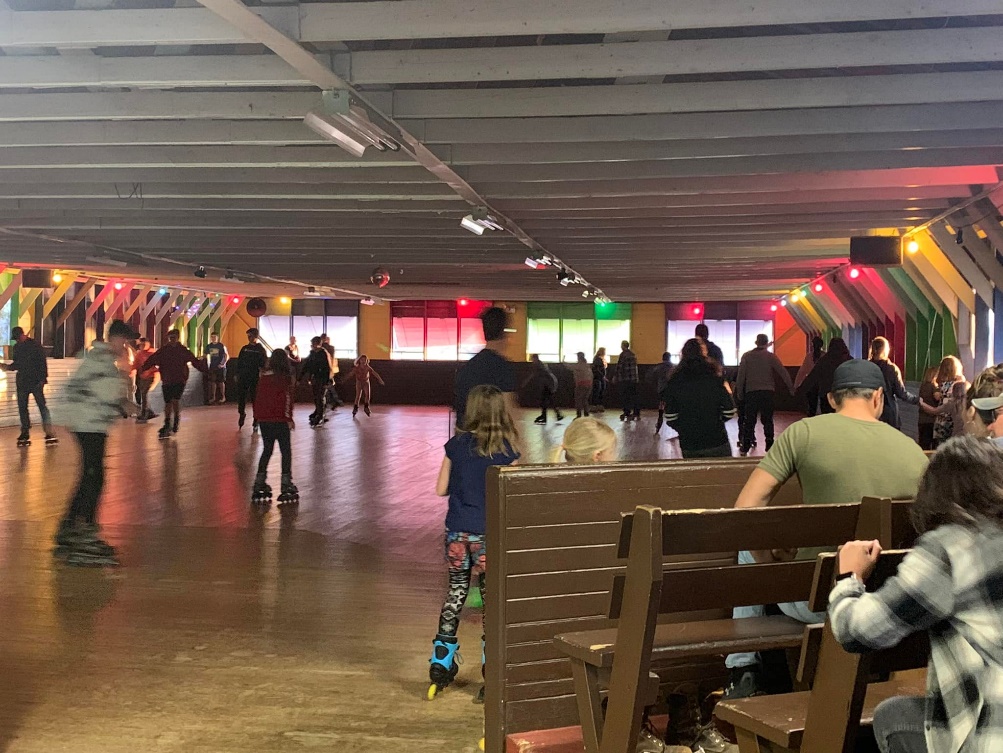 100 YEARSSUMBEAM ROLLER RINK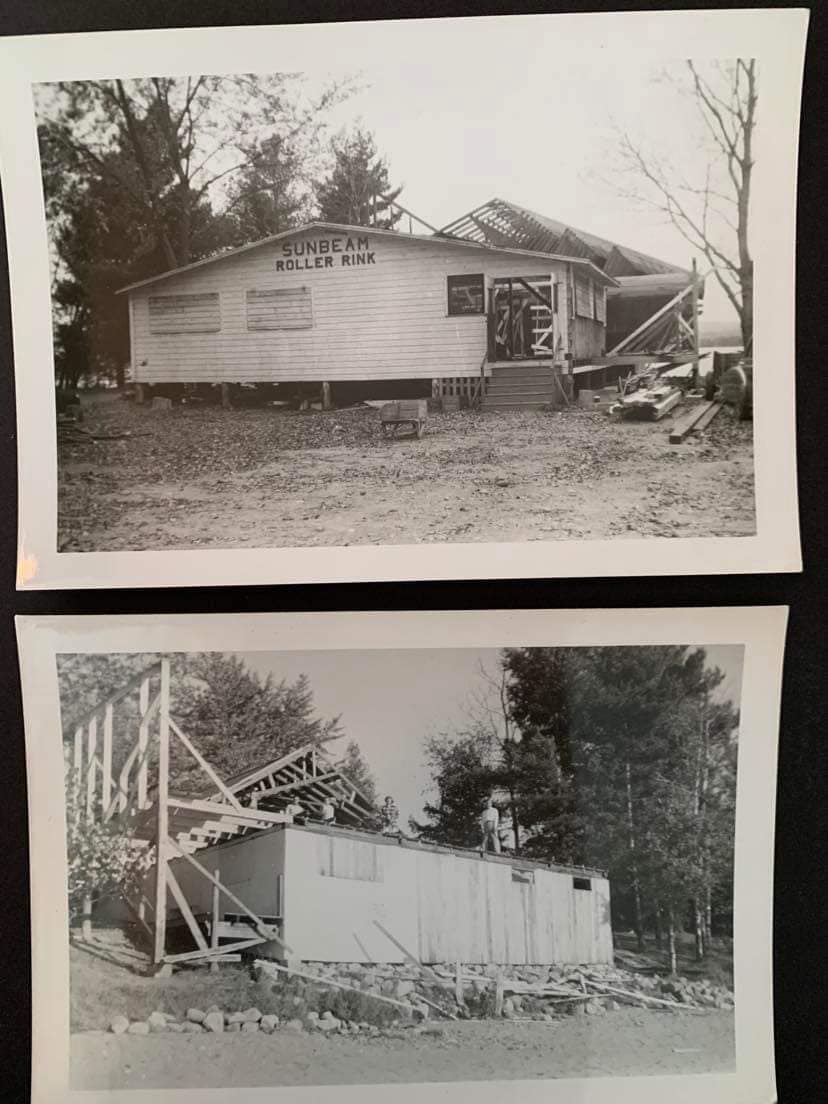 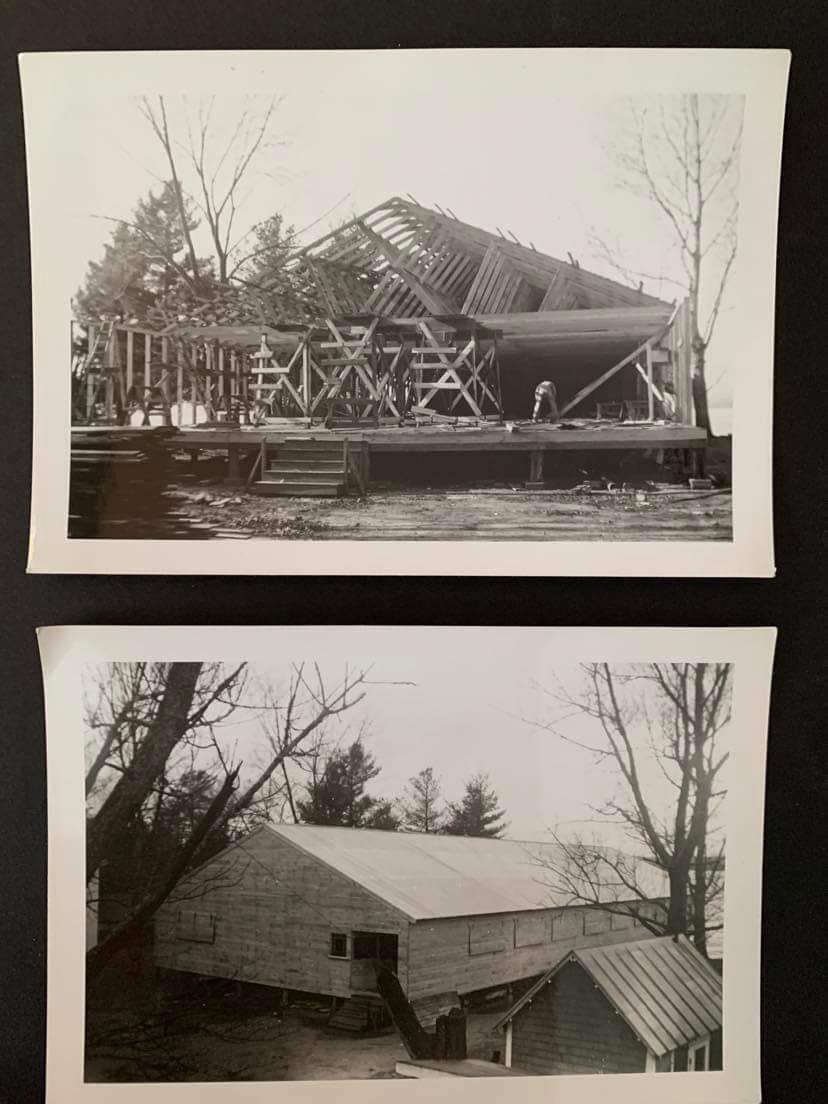 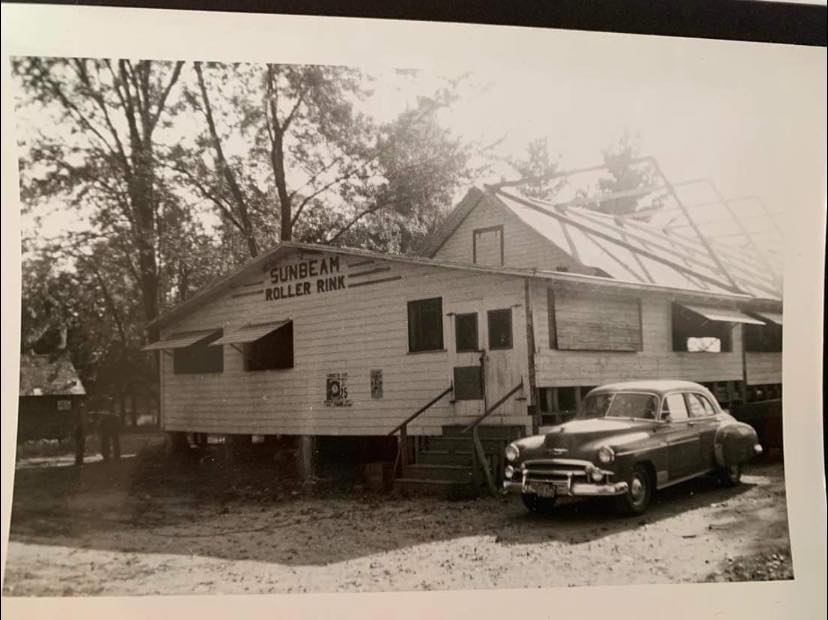 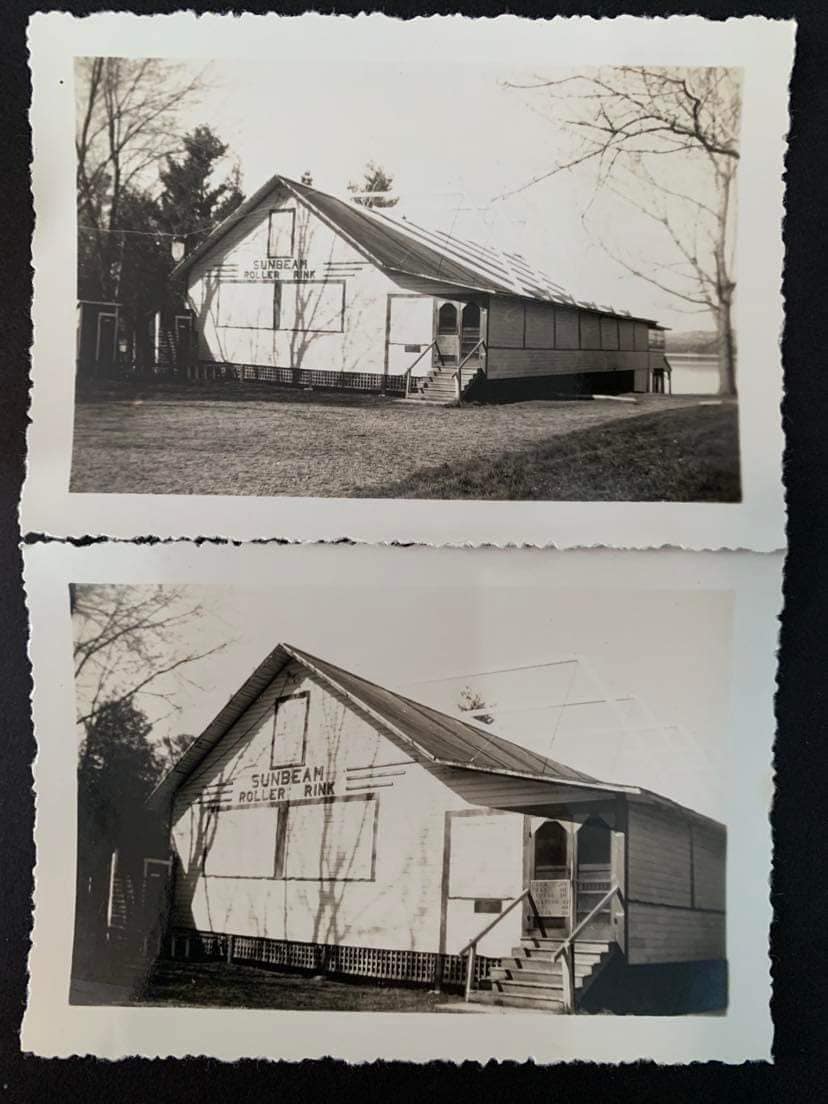 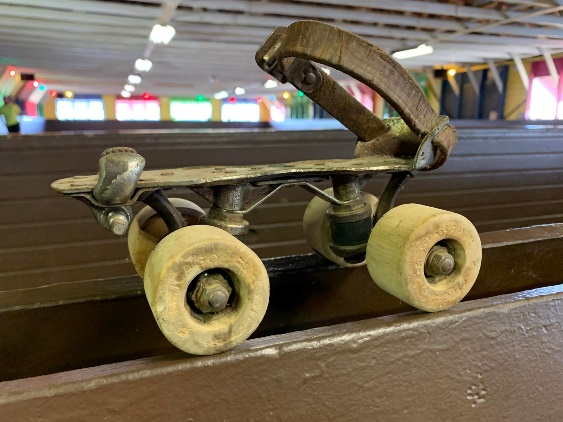 